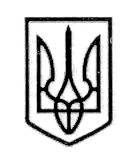 УКРАЇНАСТОРОЖИНЕЦЬКА МІСЬКА РАДАЧЕРНІВЕЦЬКОГО РАЙОНУЧЕРНІВЕЦЬКОЇ ОБЛАСТІХVІІІ позачергова сесія  VІII скликанняР  І  Ш  Е  Н  Н  Я    №  24-18/20223 лютого 2022 року                                                                            м. СторожинецьПро розгляд заяв громадян з приводу затвердження проектів землеустрою щодо  відведення земельних ділянок та їх безоплатну передачу у власність           Розглянувши заяви громадян (заяви додаються) про затвердження проектів землеустрою щодо відведення земельних ділянок та їх безоплатну передачу у власність, проекти землеустрою щодо відведення земельних ділянок, керуючись статтями 12, 116, 118, 121, 122, 186 Земельного кодексу України, Законом України «Про землеустрій» та пунктом 34 частини 1 статті 26  Закону України «Про місцеве самоврядування в Україні»,міська рада вирішила: 	1. Затвердити проект землеустрою щодо відведення земельної  ділянки у власність та передати Кірілі Маріанні Дмитрівні  безоплатно у власність земельну ділянку з кадастровим номером 7324588000:01:001:0026, площею 0,5040 га, для ведення особистого селянського господарства в с. Ропча.	2. Затвердити проекти землеустрою щодо відведення земельних  ділянок у власність та передати Ляховій Вікторії Павлівні  безоплатно у власність земельну ділянку з кадастровим номером 7324588000:01:003:0281, площею 0,1645 га, для ведення особистого селянського господарства в с. Ропча по вул. Лісовій.3. Затвердити проект землеустрою щодо відведення земельної  ділянки у власність та передати Морарь Георгіні Іванівні  безоплатно у власність земельну ділянку з кадастровим номером 7324588000:02:002:0399, площею 0,5910 га, для ведення особистого селянського господарства в с. Ропча.4. Затвердити проект землеустрою щодо відведення земельної  ділянки у власність та передати Волоці Михайлу Трояновичу  безоплатно у власність земельну ділянку з кадастровим номером 7324588000:01:001:0024, площею 0,3000 га, для ведення особистого селянського господарства в с. Ропча.продовження рішення ХVІІІ позачергової сесії міської ради від 03.02.2022 року №24-18/20225. Затвердити проект землеустрою щодо відведення земельної  ділянки у власність та передати Морарю Іллі Васильовичу   безоплатно у власність земельну ділянку з кадастровим номером 7324588000:02:002:0398, площею 0,2776 га, для ведення особистого селянського господарства в с. Ропча.6. Затвердити проект землеустрою щодо відведення земельної  ділянки у власність та передати Костинян Сільвії Іванівні   безоплатно у власність земельну ділянку з кадастровим номером 7324588000:01:001:0040, площею 0,0629 га, для ведення особистого селянського господарства в с. Ропча.7. Затвердити проект землеустрою щодо відведення земельної  ділянки у власність та передати Глевчуку Крістіану Івановичу   безоплатно у власність земельну ділянку з кадастровим номером 7324588000:01:001:0285, площею 0,6962 га, для ведення особистого селянського господарства в с. Ропча.8. Затвердити проект землеустрою щодо відведення земельної  ділянки у власність та передати Карлечук Флоарі Никифорівні безоплатно у власність земельну ділянку з кадастровим номером 7324588000:02:005:0070, площею 0,9400 га, для ведення особистого селянського господарства в с. Ропча.9. Затвердити проект землеустрою щодо відведення земельної  ділянки у власність та передати Карлечук Костянтину Миколайовичу   безоплатно у власність земельну ділянку з кадастровим номером 7324588000:02:005:0074, площею 0,6000 га, для ведення особистого селянського господарства в с. Ропча.10. Затвердити проект землеустрою щодо відведення земельних ділянок у власність та передати  Костиняну Мар’яну Васильовичу  безоплатно у власність земельні ділянки: - з кадастровим номером 7324588000:02:004:0406, площею 0,6900 га, для  ведення особистого селянського господарства в с. Ропча;- з кадастровим номером 7324588000:02:004:0398, площею 0,1039 га, для  ведення особистого селянського господарства в с. Ропча;- з кадастровим номером 7324588000:02:004:0399, площею 0,2500 га, для  будівництва та обслуговування житлового будинку, господарських будівель та споруд (присадибна ділянка) в с. Ропча, вул. Миру 1.11. Затвердити проект землеустрою щодо відведення земельної  ділянки у власність та передати Галак Анжелі Михайлівні безоплатно у власність земельну ділянку з кадастровим номером 7324588000:02:005:0072, площею 0,1200 га, для індивідуального садівництва в с. Ропча.12. Затвердити проект землеустрою щодо відведення земельної  ділянки у власність та передати Кірілі Аурелі Іванівні безоплатно у власність земельну ділянку з кадастровим номером 7324588000:01:001:0029, площею 0,1200 га, для індивідуального садівництва в с. Ропча.13. Затвердити проект землеустрою щодо відведення земельної ділянки у власність та передати  Музиці Георгіні Георгіївні безоплатно у власність земельну ділянку з кадастровим номером 7324588000:02:003:0038, площею 0,1700 га, для  ведення особистого селянського господарства в с. Ропча.14. Затвердити проект землеустрою щодо відведення земельної ділянки у власність та передати  Музиці Георгіні Георгіївні безоплатно у власність продовження рішення ХVІІІ позачергової сесії міської ради від 03.02.2022 року №24-18/2022земельну ділянку з кадастровим номером 7324588000:02:003:0035, площею 0,2500 га, для  будівництва та обслуговування житлового будинку, господарських будівель та споруд (присадибна ділянка) в с. Ропча по вул. П. Мовіле, 25.15. Затвердити проект землеустрою щодо відведення земельної  ділянки у власність та передати Бонтуш Вікторії Костянтинівні безоплатно у власність земельну ділянку з кадастровим номером 7324587500:01:006:0011, площею 0,2100 га, для будівництва та обслуговування житлового будинку, господарських будівель і споруд в с. Нові Бросківці, вул. Сторожинецька, 85Ж.16. Затвердити проект землеустрою щодо відведення земельної ділянки у власність та передати  Татарину Миколі Іллічу безоплатно у власність земельну ділянку з кадастровим номером 7324587500:01:002:0002, площею 0,12 га, для індивідуального садівництва в с. Нові Бросківці по вул. Шевченка.17. Затвердити проект землеустрою щодо відведення земельної ділянки у власність та передати  Татарину Миколі Іллічу безоплатно у власність земельну ділянку з кадастровим номером 7324587500:01:002:0004, площею 0,15 га, для ведення особистого селянського господарства в с. Нові Бросківці вул. Шевченка.18. Затвердити проект землеустрою щодо відведення земельної  ділянки у власність та передати Кривко Олександру Васильовичу безоплатно у власність земельну ділянку з кадастровим номером 7324587500:01:002:0001, площею 0,4500 га, для ведення особистого селянського господарства в с. Нові Бросківці по вул. Шевченка.19. Затвердити проект землеустрою щодо відведення земельної  ділянки у власність та передати Федорюк Валерії Іванівні безоплатно у власність земельну ділянку з кадастровим номером 7324587500:02:003:0018, площею 0,2900 га, для ведення особистого селянського господарства в с. Заболоття по вул. Чорній.20. Затвердити проект землеустрою щодо відведення земельних ділянок у власність та передати  Скицько Юрію Івановичу безоплатно у власність земельну ділянку з кадастровим номером 7324585000:02:002:0036, площею 0,2500 га, для  ведення особистого селянського господарства в с. Комарівці. 21.  Затвердити проект землеустрою щодо відведення земельних ділянок у власність та передати  Скицько Марині Дмитрівні безоплатно у власність земельну ділянку з кадастровим номером 7324585000:02:003:0034, площею 0,2500 га, для  ведення особистого селянського господарства в с. Комарівці.22. Затвердити проект землеустрою щодо відведення земельних ділянок у власність та передати  Гаврилюку Богдану Григоровичу  безоплатно у власність земельну ділянку з кадастровим номером 7324585000:02:004:0379, площею 0,0500 га, для  ведення особистого селянського господарства в с. Комарівці по вул. Панській.23. Затвердити проекти землеустрою щодо відведення земельної ділянки у власність та передати  Драганчуку Олександру Миколайовичу безоплатно у власність земельну ділянку з кадастровим номером 7324588300:01:002:0011, продовження рішення ХVІІІ позачергової сесії міської ради від 03.02.2022 року №24-18/2022площею 0,2500 га, для  будівництва і обслуговування житлового будинку, господарських  будівель і споруд (присадибна ділянка) в с. Слобода-Комарівці по вул. Південній.24. Затвердити проекти землеустрою щодо відведення земельної ділянки у власність та передати  Драганчуку Олександру Миколайовичу безоплатно у власність земельну ділянку з кадастровим номером 7324588300:01:002:0014, площею 0,2308 га, для ведення особистого  селянського господарства в с. Слобода-Комарівці по  вул. Південній.25. Затвердити проект землеустрою щодо відведення земельної  ділянки у власність та передати Сумарюку Владиславу Анатолійовичу безоплатно у власність земельну ділянку з кадастровим номером 7324584500:01:002:0001, площею 0,2311 га, для ведення особистого селянського господарства в с. Панка. 26. Затвердити проект землеустрою щодо відведення земельних ділянок у власність та передати Романчуку Олегу Ярославовичу безоплатно у власність земельну ділянку з кадастровим номером 7324584500:02:002:0073, площею 0,2000 га, для будівництва та обслуговування житлового будинку, господарських будівель і споруд (присадибна ділянка) в с. Панка масив "Лукенючка".27. Затвердити проект землеустрою щодо відведення земельної ділянки у власність та передати  Масіян Марії Георгіївні безоплатно у власність земельну ділянку з кадастровим номером 7324589500:04:002:0067, площею 0,1325 га, для  ведення особистого селянського господарства в с. Стара Жадова по вул. Головній.   28.  Затвердити проект землеустрою щодо відведення земельної ділянки у власність та передати  Масіян Єлизаветі Степанівні безоплатно у власність земельну ділянку з кадастровим номером 7324589500:04:002:0069, площею 0,1352 га, для  ведення особистого селянського господарства в с. Стара Жадова по вул. Головній. 29. Затвердити проект землеустрою щодо відведення земельної ділянки у власність та передати  Пилипко Михайлу Дмитровичу  безоплатно у власність земельну ділянку з кадастровим номером 7324589500:01:001:0045, площею 0,4100 га, для  ведення особистого селянського господарства в с. Дібрівка по вул. Райдужній, 34.30. Затвердити проект землеустрою щодо відведення земельної  ділянки у власність та передати Бакрев Марії Василівні безоплатно у власність земельну ділянку з кадастровим номером 7324583000:01:002:0003, площею 0,1472 га, для ведення особистого селянського господарства в с. Давидівка по вул. О.Кобилянської.31. Затвердити проекти землеустрою щодо відведення земельних  ділянок у власність та передати Тоненькій Катерині Валеріївні безоплатно у власність земельну ділянку з кадастровим номером 7324583000:02:006:0005, площею 0,2200 га, для ведення особистого селянського господарства в с. Давидівка по вул. Центральній.продовження рішення ХVІІІ позачергової сесії міської ради від 03.02.2022 року №24-18/2022 32. Затвердити проект землеустрою щодо відведення земельної  ділянки у власність та передати Микульському Василю Мирославовичу безоплатно у власність земельну ділянку з кадастровим номером 7324583000:02:003:0125, площею 0,1200 га, для індивідуального садівництва в с. Давидівка.33. Затвердити проект землеустрою щодо відведення земельної  ділянки у власність та передати Гапоненко Людмилі Філаретівні безоплатно у власність земельну ділянку з кадастровим номером 7324510100:03:003:0049, площею 0,1000 га для будівництва та обслуговування житлового будинку, господарських будівель і споруд в м. Сторожинець по 3-му пров. Героїв, 7.	34. Затвердити проект землеустрою щодо відведення земельної  ділянки у власність та передати Брана Яні Іванівні безоплатно у власність земельну ділянку з кадастровим номером 7324510100:01:003:0104, площею 0,1200 га для індивідуального садівництва в м. Сторожинець по вул. Белінського.35. Затвердити проект землеустрою щодо відведення земельної  ділянки у власність та передати Курочкіній Ганні Марківні безоплатно у власність земельну ділянку з кадастровим номером 7324510100:01:002:0054, площею 0,0600 га для індивідуального садівництва за адресою: Чернівецька область, Чернівецький район, Сторожинецька міська рада, садівниче товариство «Динамовець».36. Затвердити проект землеустрою щодо відведення земельної  ділянки у власність та передати Гаразі Володимиру Васильовичу безоплатно у власність земельну ділянку з кадастровим номером 7324510100:04:003:0019, площею 0,2632 га для ведення особистого селянського господарства в м. Сторожинець по вул. О.Кошового.37. Затвердити проект землеустрою щодо відведення земельної  ділянки у власність та передати Савці Олександру Костянтиновичу безоплатно у власність земельну ділянку з кадастровим номером 7324510100:01:001:0494, площею 0,0793 га для індивідуального садівництва в м. Сторожинець по вул. Видинівського.38. Затвердити проект землеустрою щодо відведення земельної  ділянки у власність та передати Гризюку Георгію Васильовичу безоплатно у власність земельну ділянку з кадастровим номером 7324510100:03:004:0046, площею 0,0865 га для ведення особистого селянського господарства в м. Сторожинець по пров. Дніпровському.39. Затвердити проект землеустрою щодо відведення земельної  ділянки у власність та передати Головінському Дмитру Вадимовичу безоплатно у власність земельну ділянку з кадастровим номером 7324510100:01:001:0567, площею 0,1000 га для індивідуального садівництва в м. Сторожинець по вул. Полтавській.40. Затвердити проект землеустрою щодо відведення земельної  ділянки у власність та передати Стоколос Марії Петрівні безоплатно у власність земельну ділянку з кадастровим номером 7324510100:01:001:0513, площею 0,1158 га для індивідуального садівництва в м. Сторожинець по вул. Полтавській.продовження рішення ХVІІІ позачергової сесії міської ради від 03.02.2022 року №24-18/202241. Затвердити проект землеустрою щодо відведення земельної  ділянки у власність та передати Олару Володимиру Васильовичу безоплатно у власність земельну ділянку з кадастровим номером 7324510100:01:001:0520, площею 0,1157 га для індивідуального садівництва в м. Сторожинець по вул. Полтавській.242. Затвердити проект землеустрою щодо відведення земельної  ділянки у власність та передати Репінецькому Валерію Володимировичу безоплатно у власність земельну ділянку з кадастровим номером 7324510100:01:005:0095, площею 0,0090 га для будівництва індивідуального гаражу в м. Сторожинець по вул. Чернівецькій.43. Затвердити проект землеустрою щодо відведення земельної  ділянки у власність та передати Репінецькій Оксані Іванівні безоплатно у власність земельну ділянку з кадастровим номером 7324510100:01:005:0119, площею 0,0079 га для будівництва індивідуального гаража в м. Сторожинець по вул. Чернівецькій.44. Затвердити проект землеустрою щодо відведення земельної  ділянки у власність та передати Дульгеру Сергію Юрійовичу безоплатно у власність земельну ділянку з кадастровим номером 7324510100:01:001:0522, площею 0,1135 га для індивідуального садівництва в м. Сторожинець по вул. Полтавській.45. Затвердити проект землеустрою щодо відведення земельної  ділянки у власність та передати Горжовській Оксані Іванівні безоплатно у власність земельну ділянку з кадастровим номером 7324510100:02:004:0002, площею 0,0969 га для будівництва та обслуговування житлового будинку, господарських будівель і споруд в м. Сторожинець по вул. Шептицького, 17.46. Затвердити проект землеустрою щодо відведення земельної  ділянки у власність та передати Горжовському Андрію Михайловичу безоплатно у власність земельну ділянку з кадастровим номером 7324510100:02:004:0011, площею 0,0968 га для будівництва та обслуговування житлового будинку, господарських будівель і споруд в м. Сторожинець по вул. Шептицького, 15.47. Затвердити проект землеустрою щодо відведення земельної  ділянки у власність та передати Мотовилець Богдані Дмитрівні безоплатно у власність земельну ділянку з кадастровим номером 7324580500:02:001:0011, площею 0,1533 га для ведення особистого селянського господарства в с. Банилів-Підгірний.	48. Затвердити проект землеустрою щодо відведення земельних  ділянок у власність та передати Угрин Аллі Сергіївні безоплатно у власність земельну ділянку з кадастровим номером 7324580500:01:004:0017, площею 0,4500 га для ведення особистого селянського господарства в с. Банилів-Підгірний.49. Затвердити проект землеустрою щодо відведення земельної  ділянки у власність та передати Гольбі Івану Дмитровичу безоплатно у власність земельну ділянку з кадастровим номером 7324580500:02:005:0022, площею продовження рішення ХVІІІ позачергової сесії міської ради від 03.02.2022 року №24-18/20220,7069 га для ведення особистого селянського господарства в с. Банилів-Підгірний.50. Затвердити проект землеустрою щодо відведення земельних ділянок у власність та передати  Мандрику Сергію Дмитровичу безоплатно у власність земельні ділянки: -з кадастровим номером 7324580500:01:003:0320, площею 0,3396 га для  ведення особистого селянського господарства в с. Банилів-Підгірний;- з кадастровим номером 7324580500:01:003:0319, площею 0,4070 га для  ведення особистого селянського господарства в с. Банилів-Підгірний по  вул. Б.Хмельницького;- з кадастровим номером 7324580500:01:003:4598, площею 0,1603 га для  ведення особистого селянського господарства в с. Банилів-Підгірний;- з кадастровим номером 7324580500:03:004:0567, площею 0,5278 га для  ведення особистого селянського господарства в с. Банилів-Підгірний по вул. Мазепи.51. Рекомендувати заявникам забезпечити проведення державної реєстрації речових прав на вищезазначені земельні ділянки у встановленому законом порядку.     52. Контроль за виконанням рішення покласти на першого заступника міського голови (І.БЕЛЕНЧУК) та постійну комісію міської ради з питань регулювання земельних відносин, архітектури, будівництва та перспективного планування.Сторожинецький міський голова                                       Ігор МАТЕЙЧУК    Виконавець:В.о. начальника відділу земельних відносин                      Аркадій ВІТЮКПогоджено:Секретар міської ради                                  Дмитро БОЙЧУКПерший заступник міського голови                      Ігор БЕЛЕНЧУКВ.о. начальник відділу організаційної та кадрової роботи                                                                                                            Ілля ПЕНТЕСКУЛ Начальник юридичного відділу                     Олексій КОЗЛОВНачальник відділу документообігу та контролю                                                                                                                       Микола БАЛАНЮКЗавідувач сектору містобудування та архітектури житлового господарства, транспорту, благоустрою та унфраструктури                     Сергій ШЕЛЄМІНГолова постійної комісії міської ради з питань регулювання земельних відносин, архітектури, будівництва та перспективного планування                      Аліна ДІДИЧ  Голова постійної комісії з питань регламенту, депутатської діяльності, законності, правопорядку, взаємодії з правоохоронними органами, протидії корупції, охорони прав, свобод і законних інтересів громадян, інформованості населення                    Ростислава СУМАРЮКГолова постійної комісії з питань фінансів, соціально-економічного розвитку, планування, бюджету                   Лідія РАВЛЮКГолова постійної комісії з питань житлово-комунального господарства, приватизації, комунальної власності, промисловості, транспорту та зв’язку, впровадження енергозберігаючих технологій, охорони навколишнього природного середовища, розвитку середнього та малого бізнесу, побутового та торгового обслуговування                  Анатолій ОЛЕНЮК Голова постійної комісії  з питань освіти та науки, культури, фізкультури і спорту                  Владіслава БОЖЕСКУЛГолова постійної комісії з питань охорони здоров'я, соціального захисту населення, молодіжної політики                                                          Олександр ВОЙЦЕХОВСЬКИЙ